ПОСТАНОВЛЕНИЕ                                                        ҠАРАР06 октябрь 2021й.                   № 42                 06 октября 2021 годаОб утверждении перечня муниципального имущества, предназначенного для  предоставления во владение и (или) в пользование на долгосрочной основе субъектам малого и среднего предпринимательства, организациям, образующим инфраструктуру поддержки субъектов малого и среднего предпринимательства и физическим лицам, не являющимся индивидуальными предпринимателями и применяющим специальный налоговый режим «налог на профессиональный доход»В  соответствии с требованиями ст. 215 и 299 Гражданского кодекса Российской Федерации, Федеральным законом от 06.10.2003 № 131-ФЗ «Об общих принципах организации местного самоуправления в Российской Федерации»,  Федеральным  законом от 24.07.2007 №209-ФЗ «О развитии малого и среднего предпринимательства в Российской Федерации», Решением Совета сельского поселения  Казанчинский сельсовет муниципального  района  Аскинский  район  Республики  Башкортостан №127 от 06 октября 2021 года Администрация сельского  поселения Казанчинский  сельсовет  муниципального  района  Аскинский район Республики Башкортостан ПОСТАНОВЛЯЕТ:1. Утвердить перечень муниципального имущества, предназначенного для  предоставления во владение и (или) в пользование на долгосрочной основе субъектам малого и среднего предпринимательства, организациям, образующим инфраструктуру поддержки субъектов малого и среднего предпринимательства и физическим лицам, не являющимся индивидуальными предпринимателями и применяющим специальный налоговый режим «налог на профессиональный доход» в редакции согласно Приложения  к настоящему Постановлению.2. Контроль  за исполнением   данного постановления   оставляю  за  собой.Глава  сельского  поселения   		           	И.Ф. ДенисламовПриложение к Постановлению Администрациисельского поселения Казанчинский сельсовет муниципального района Аскинский районРеспублики Башкортостанот «06 » октября 2021 г.  № 42Перечень муниципального имущества, предназначенного для  предоставления во владение и (или) в пользование на долгосрочной основе субъектам малого и среднего предпринимательства, организациям, образующим инфраструктуру поддержки субъектов малого и среднего предпринимательства и физическим лицам, не являющимся индивидуальными предпринимателями и применяющим специальный налоговый режим «налог на профессиональный доход»БАШҠОРТОСТАН РЕСПУБЛИКАҺЫАСҠЫН  РАЙОНЫ   МУНИЦИПАЛЬ РАЙОНЫНЫҢ ҠАҘАНСЫ   АУЫЛ  СОВЕТЫ АУЫЛ  БИЛӘМӘҺЕ ХӘКИМИӘТЕ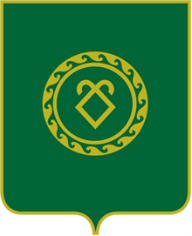 АДМИНИСТРАЦИЯСЕЛЬСКОГО ПОСЕЛЕНИЯКАЗАНЧИНСКИЙ СЕЛЬСОВЕТМУНИЦИПАЛЬНОГО РАЙОНААСКИНСКИЙ РАЙОНРЕСПУБЛИКИ БАШКОРТОСТАН№ п/п Адрес  земельного  участкаКадастровый  номерВид  разрешенного  использованияПлощадь,кв.м. 1Республика Башкортостан,Аскинский район,  с-с  Казанчинский02:04:000000:1522Для  сельскохозяйственного производства986098